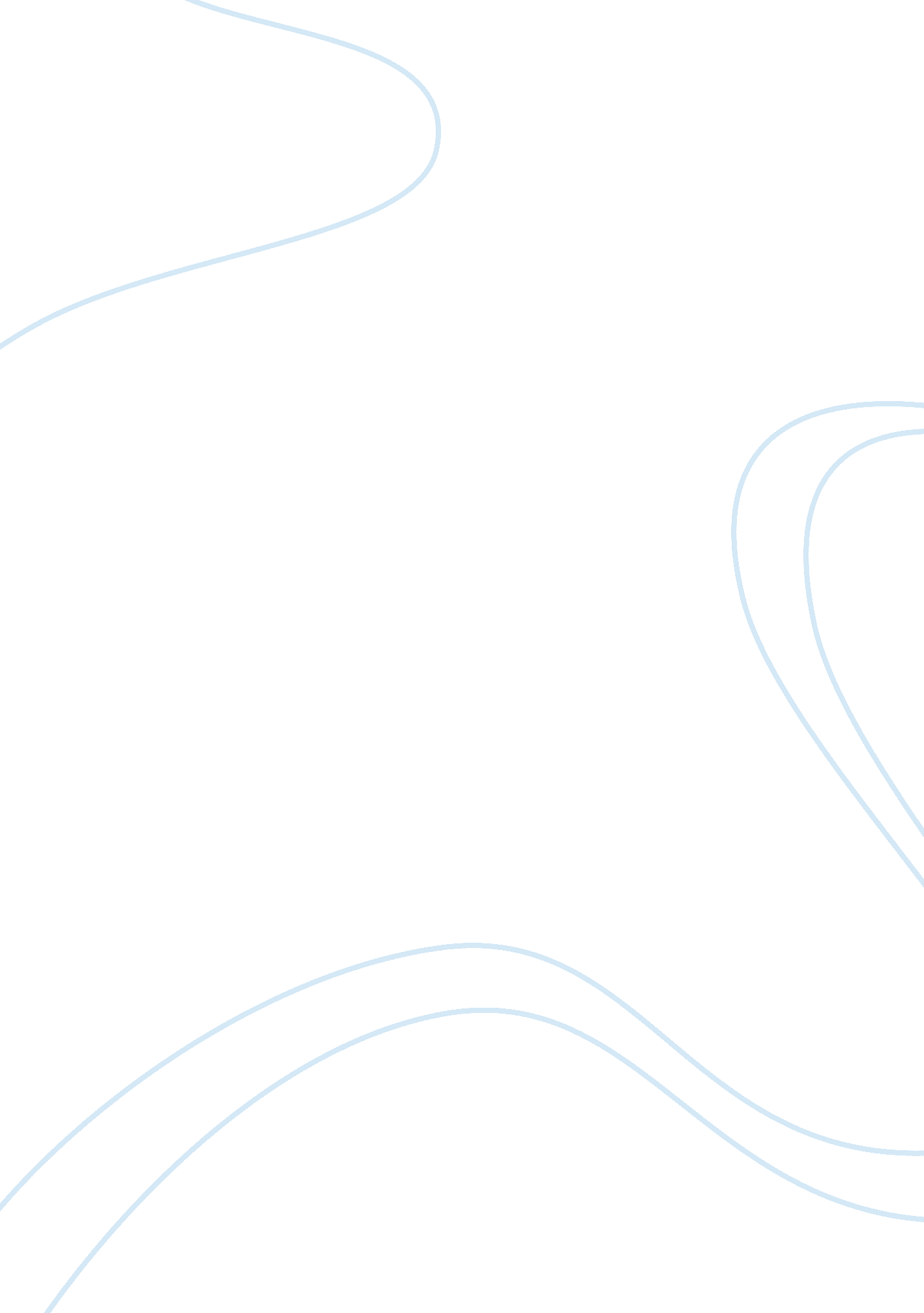 Contrasting organizations essay sample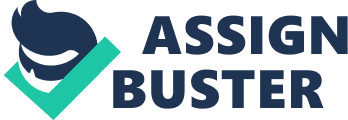 A stakeholder in a business is any individual or group with an interest in the decisions made by that company. Some of the stakeholders are internal to the business, such as its employees. Some are external to the business such as Google users. The key stakeholders in a business are customers, suppliers, employees, local and national communities and government. Employees- employees are one of a company’s most important assets; a committed workforce helps a business to achieve its objectives and aims. Google has created a department called ‘ People Operations’ (usually know as “ Human Resources”), what they do is find employees, train them and keep them for the improvement of Google. This is basically bringing the world’s most inventive, original, imaginative, inspired and ingenious people to Google and building programs that help them flourish. Customers- whatever Google does will either have a negative or positive impact on users, but one of the aims of Google is to make sure that the users are always happy. Customers want a business to produce high quality valued products for low prices, as they want to see offers and bargains that will be a better value of money. Shareholders- shareholders at Google do not get involved in the day-to-day decisions of Google; however they have the right to vote at annual general meetings (agm). Shareholders vote to elect the directors to the company and to approve the annual accounts and reports. Government- Community-oxfam Employees- Due to the fact that Oxfam is a nonprofit organization, this provides a sense of bigheartedness and generosity for those who work free of charge. Customers- One of the aims of Oxfam is to make sure that the customers are always happy. Customers can choose to take their custom elswhere; therefore this influences the profits that Oxfam Shareholders- shareholders at Oxfam do not get involved in the day-to-day decisions of Oxfam; however they have the right to vote at annual general meetings (agm). Shareholders vote to elect the directors to the company and to approve the annual accounts and reports. Donators- Donators are a major stakeholder, as Oxfam would not be able to be a successful charity without the donations; donators are also one of the biggest investors involved with Oxfam. Without the support of donators, items/products from Oxfam would not be sold, work would be limited and Oxfam would go bankrupt and lost. Community- 